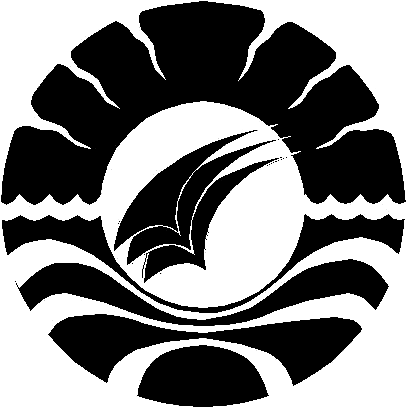 MENINGKATKAN KEMAMPUAN MEMBACA PERMULAANMELALUI PENGGUNAAN MEDIA KARTU KATABERGAMBAR PADA ANAK BERKESULITANMEMBACA KELAS II DI SDINPRES MANGASASKRIPSIDiajukan untuk Memenuhi Sebagian Persyaratan Guna MemperolehGelar Sarjana Pendidikan (S.Pd.) pada Jurusan Pendidikan Luar Biasa Strata Satu Fakultas Ilmu Pendidikan Universitas Negeri MakassarMARIA PETROSIA GIRE TUKANJURUSAN PENDIDIKAN LUAR BIASAFAKULTAS ILMU PENDIDIKANUNIVERSITAS NEGERI MAKASSAR2016KEMENTERIAN PENDIDIKAN DAN KEBUDAYAAN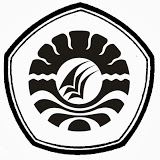                UNIVERSITAS NEGERI MAKASSAR             FAKULTAS ILMU PENDIDIKAN             JURUSAN PENDIDIKAN LUAR BIASAJalan.Tamalate I Tidung Makassar 90222Telepon : 884457, Fax. (0411) 884457PERSETUJUAN PEMBIMBINGSkripsi dengan judul ”Meningkatkan Kemampuan Membaca Permulaan Melalui Penggunaan Media Kartu Kata Bergambar Pada Anak Berkesulitan Membaca Kelas II di SD Inpres Mangasa”Atas nama:Nama		:   Maria Petrosia Gire TukanNim	            :   104504022Jurusan/ Prodi	:   Pendidikan Luar BiasaFakultas                : Ilmu PendidikanSetelah diperiksa dan di lakukan perbaikan / penyempurnaan maka, dinyatakan siap untuk dilanjutkan dalam ujian akhir. Makassar,   Maret 2016Pembimbing I	Pembimbing IIDra. Tatiana Meidina,M.Si			                 Drs. M. Shodiq,AM.M.Pd. NIP. 19630523 198903 2 002		                             NIP. 19570702 198602 1 001Disahkan:Ketua Jurusan PLB FIP UNMDr. Bastiana, M.SiNIP. 19670909 199303 2 002MOTO DAN PERUNTUKANJangan pikirkan kegagalan kemarin, hari sudah lain,sukses pasti diraih selama semangat masih menyengat                       (Mario Teguh)PERUNTUKAN Dengan penuh kerendahan hati, karya ini kuperuntukan kepada :Ibunda (Alm) dan Bapak tercinta yang telah mengasuh, membimbing dan mendidik dengan penuh keikhlasan.Sahabat, kakak dan adik-adik tercinta dengan segala dukungan dan perhatian.Mereka yang ku sebut guru yang telah mengajar, membimbing dan mendidik.PERNYATAAN KEASLIAN SKRIPSISaya yang bertanda tangan di bawah ini:Menyatakan dengan sebenarnya bahwa skripsi yang saya tulis ini benar merupakan hasil karya saya sendiri dan bukan merupakan pengambil alihan tulisan atau pikiran orang lain yang saya akui sebagai hasil tulisan atau pikiran sendiri.Apabila dikemudian hari terbukti atau dapat dibuktikan bahwa skripsi ini hasil jiplakan atau mengandung unsur plagiat, maka saya bersedia menerima sanksi atas perbuatan tersebut sesuai ketentuan yang berlaku.Makassar,     Maret 2016                 Yang membuat pernyataan,                  Maria Petrosia Gire Tukan     	          104504022           ABSTRAKMaria Petrosia Gire Tukan, 2016. Meningkatkan Kemampuan Membaca Permulaan Melalui Penggunaan Media Kartu Kata Bergambar Pada Anak Berkesulitan Membaca Kelas II di SD Inpres Mangasa.  Skripsi. Dibimbing  oleh Dra.Tatiana Meidina, M.Si dan Drs. M. Shodiq, AM, M. Pd. Jurusan Pendidikan Luar Biasa Fakultas Ilmu Pendidikan Universitas Negeri Makassar.Rumusan masalah dalam penelitian ini adalah Bagaimanakah meningkatkan kemampuan membaca permulaan melalui penggunaan media kartu kata bergambar pada anak berkesulitan membaca kelas II SD Inpres Mangasa?. Penelitian ini bertujuan untuk: mengetahui peningkatan kemampuan membaca permulaan melalui penggunaan media kartu kata bergambar pada anak berkesulitan membaca kelas II SD Inpres Mangasa. Dalam penelitian ini digunakan pendekatan kuantitatif dengan jenis penelitian deskriptif. Data dikumpulkan dengan teknik tes. Subyek penelitian ini berjumlah satu orang. Teknik analisis data yang digunakan adalah teknik analisis deskriptif dalam bentuk tabulasi data kemudian dianalisis secara kuantitatif. Hasil penelitian ini menunjukkan bahwa kemampuan membaca permulaan anak berkesulitan membaca kelas II SD Inpres Mangasa sebelum penggunaan media kartu kata bergambar masih tergolong sangat tidak mampu sedangkan kemampuan membaca permulaan anak berkesulitan membaca kelas II SD Inpres Mangasa setelah penggunaan media kartu kata bergambar sangat mampu dibandingkan hasil tes awal, sehingga dapat disimpulkan bahwa ada peningkatan kemampuan membaca permulaan anak berkesulitan membaca kelas II setelah penggunaan media kartu kata bergambar, berarti bahwa penggunaan media kartu kata bergambar dapat meningkatkan kemampuan membaca permulaan anak berkesulitan membaca kelas II SD Inpres Mangasa.PRAKATAPuji syukur ke hadirat Tuhan Yang Maha Esa, atas berkat limpahan rahmat dan karunia-Nya, sehingga skripsi yang berjudul “Meningkatkan Kemampuan Membaca Permulaan Melalui Penggunaan Media Kartu Kata Bergambar Pada Anak Berkesulitan Membaca Kelas II di SD Inpres Mangasa” dapat diselesaikan sesuai waktu yang ditargetkan. Walaupun penulis menyadari bahwa masih terdapat kekurangan dalam penulisan ini, baik redaksi kalimatnya maupun sistematika penulisannya. Namun harapan penulis, skripsi ini dapat memberikan informasi demi terciptanya pembelajaran yang bermakna di dalam kelas. Skripsi ini dapat diselesaikan atas bantuan dari berbagai pihak yang tak bosan-bosannya membimbing, mengarahkan serta memberi petunjuk. Oleh karena itu sepantasnyalah pada kesempatan ini disampaikan penghormatan dan penghargaan yang setinggi-tingginya khususnya kepada Ibu Dra.Tatiana,Meidina, M.Si, sebagai pembimbing I dan Drs. M. Shodiq, AM, M.Pd, sebagai pembimbing II, semoga Tuhan Yang Maha Esa melimpahkan rahmat dan hidaya-Nya sepanjang hidupnya. Demikian pula segala bantuan yang penulis peroleh dari segenap pihak selama di bangku perkuliahan sehingga penulis merasa sangat bersyukur dan mengucapkan banyak terima kasih kepada :Prof. Dr. H. Arismunandar, M.Pd rektor Universitas Negeri Makassar yang telah memberi peluang untuk mengikuti proses perkuliahan pada program studi Pendidikan Luar Biasa Fakultas Ilmu Pendidikan Universistas Negeri MakassarDr. Abdullah Sinring, M. Pd, dekan Fakultas Ilmu pendidikan Universitas Negeri Makassar yang telah memberikan izin untuk melakukan penelitian Dr. Abdul Saman, M. Si. Kons sebagai PD I, Drs. Muslimin, M. Ed sebagai PD II, Dr. Pattaufi, S.Pd., M. Si sebagai PD III FIP UNM, dan Dr. Parwoto,  M. Pd sebagai PD IV yang telah  memberikan layanan akademik, administrasi dan kemahasiswaan selama proses pendidikan dan penyelesaian studi. Dr. Bastiana, M. Si, Dra. Tatiana Meidina, M. Si dan Drs. Mufa’adi M. Si, yang kini memangku jabatan sebagai Ketua Jurusan, Sekretaris Jurusan dan Kepala Laboratorium Pendidikan Luar Biasa FIP UNM Makassar yang dengan penuh perhatian memberikan bimbingan, arahan dan motivasi selama menjadi mahasiswa sampai dengan penyelesaian studi.   Bapak dan ibu dosen khususnya di jurusan Pendidikan Luar Biasa Fakultas Ilmu Pendidikan Universitas Negeri Makassar yang telah banyak memberikan ilmu yang berguna bagi penulis.Bapak Kamaruddin, S. Pd selaku kepala sekolah SD Inpres Mangasa yang telah memberikan izin penelitian bagi penulis.Semua Guru dan staf pegawai di SD Inpres Mangasa yang telah banyak membantu penulis dalam proses penelitian ini di sekolah.Kepada orangtua dan keluargaku yang selalu memberikan dorongan, pengorbanaan yang tulus untuk langkah hidupku, terima kasih atas segala do’a dan dukungan yang tiada hentinya kau berikan.Rekan-rekan seperjuangan PLB angkatan 2010, 2011 yang menemani penulis selama menjadi mahasiswa, dan menjadi penyemangat bagi penulis selama menyelesaikan studi.Akhirnya penulis menyampaikan kepada semua pihak yang tak sempat disebutkan namanya satu persatu atas bantuan dan bimbingannya, semoga Tuhan Yang Maha Esa senantiasa memberikan ganjaran pahala yang setimpal. Harapan penulis, semoga skripsi ini dapat bermanfaat bagi pembacanya, khususnya bagi pemerhati pendidikan.Makassar,    Maret 2016                PenulisDAFTAR ISI  Halaman                 HALAMAN JUDUL                                                                                                      iPERSETUJUAN PEMBIMBING                                                                                iiMOTO DAN PERUNTUKAN                                                                                  iiiPERNYATAAN KEASLIAN SKRIPSI                                                                     ivABSTRAK                                                                                                                    vPRAKATA                                                                                                                  viDAFTAR ISI                                                                                                                ixDAFTAR TABEL                                                                                                        xiDAFTAR DIAGRAM BATANG                                                                              xiiDAFTAR LAMPIRAN                                                                                               xiiiBAB I PENDAHULUAN                                                                                             1Latar Belakang                                                                                            1Rumusan Masalah                                                                                       4Tujuan Penelitian                                                                                        5Manfaat Penelitian                                                                                      5BAB II KAJIAN PUSTAKA, KERANGKA PIKIR DAN PERTANYAAN PENELITIAN                                                                       7Kajian Pustaka                                                                                            7Konsep Tentang Disleksia                                                                    7 Konsep Membaca                                                                                9Kemampuan Membaca Permulaan                                                      13Konsep Media Pembelajaran                                                               16Media Kartu Kata Bergambar                                                              20Kerangka Pikir                                                                                           24Pertanyaan Penelitian                                                                                 27BAB III METODE PENELITIAN                                                                              28Pendekatan dan Jenis  Penelitian                                                               28Desain Penelitian                                                                                       28Variabel dan Operasional							 29Subyek Penelitian                                                                                      29Teknik Pengumpulan Data                                                                        30Teknik Analisis Data                                                                                 32BAB IV HASIL PENELITIAN DAN PEMBAHASAN.                                           33Hasil Penelitian                                                                                         33Pembahasan                                                                                               42BAB V KESIMPULAN DAN SARAN                                                                      46                                                    Kesimpulan                                                                                                46Saran                                                                                                          46DAFTAR PUSTAKA                                                                                                  47LAMPIRAN								    	             49RIWAYAT PENULIS								 DAFTAR TABEL      Tabel 4.4	       Data Nilai Tes Akhir Pada Anak Berkesulitan Membaca           38                              Setelah Penggunaan Media Kartu Kata Bergambar.      Tabel 4.5         Nilai Tes Kemampuan Membaca Permulaan Pada Anak           40                              Berkesulitan Membaca Kelas II di SD Inpres Mangasa                               Sebelum dan Setelah Penggunaan Media Kartu Kata                               Bergambar.DAFTAR DIAGRAM BATANGN a m a:  Maria Petrosia Gire TukanN I M                                 :   104504022Fakultas:   Ilmu PendidikanJurusan :   Pendidikan Luar BiasaJudul skripsi                        :  Meningkatkan Kemampuan Membaca Permulaan Melalui Penggunaan Media Kartu Kata Bergambar Pada Anak Berkesulitan Membaca Kelas II di SD Inpres Mangasa.Nomor	Judul	HalamanTabel 3.1    Data Anak Berkesulitan Membaca Kelas II SD Inpres Mangasa.30       Tabel 3.2    Kriteria Penilaian31Tabel 4.1    Skor Tes Awal Pada Anak Berkesulitan Membaca Kelas II di SD Inpres Mangasa Sebelum Penggunaan Media Kartu Kata Bergambar.34Tabel 4.2     Data Nilai Tes Awal pada Anak Berkesulitan Membaca Sebelum Penggunaan Media Kartu Kata Bergambar.35Tabel 4.3         Skor Tes Akhir Pada Anak Berkesulitan Membaca Kelas II di SD Inpres Mangasa Setelah Penggunaan Media Kartu Kata Bergambar.37Nomor	Judul	HalamanDiagram 4.1Visualisasi Nilai Kemampuan Membaca Permulaan Pada Anak Berkesulitan Membaca Kelas II SD Inpres Mangasa Sebelum Penggunaan Media Kartu Kata Bergambar.36Diagram 4.2 Visualisasi Nilai Kemampuan Membaca PermulaanPpada Anak Berkesulitan Membaca Kelas II SD Inpres Mangasa Setelah Penggunaan Media Kartu Kata Bergambar.39Diagram 4.3Visualisasi Perbandingan Nilai Kemampuan Membaca Permulaan Sebelum dan Sesudah Penggunaaan Media Kartu Kata Bergambar Pada Anak Berkesulitan Membaca Kelas II SD Inpres Mangasa .41DAFTAR LAMPIRAN    NO                                                                                              HalamanIdentifikasi Anak Disleksia                                                         5Kurikulum							    60Kisi-Kisi Instrumen                                                                    61                                                                            Rubrik Instrumen                                                                        62                                                                                       Format Instrumen                                                                        64                                                                               Format Validasi Instrumen                                                          65                                                                       Hasil Uji Validasi                                                                        69                                                                                          RPPI                                                                                             70  Data Hasil Penelitian                                                                    85                        Dokumentasi Penelitian                                                            Penunjukkan Pembimbing Skripsi                                           Pengesahan Usulan PenelitianPermohonan Izin Melakukan PenelitianIzin Rekomendasi PenelitianSurat Keterangan PenelitianDaftar Riwayat Hidup                                                               